ICS      光伏发电并网逆变器本地通信
协议规范
（征求意见稿）前    言本文件按照《中国电机工程学会团体标准管理办法（暂行）》的要求，依据GB/T 1.1—2020《标准化工作导则 第1部分：标准化文件的结构和起草规则》的规定起草。本文件的某些内容可能涉及专利。本标准的发布机构不承担识别专利的责任。本文件由中国电机工程学会提出。本文件由中国电机工程学会分布式发电及智能配电专业委员会技术归口并解释。本文件起草单位：国网河南省电力公司电力科学研究院、XXXXX、XXXXX、XXXXX。本文件主要起草人： XXX、XXX、XXX、XXX。本文件为首次发布。本文件在执行过程中的意见或建议反馈至中国电机工程学会标准执行办公室（地址：北京市西城区白广路二条1号，100761，网址：http://www.csee.org.cn，邮箱：cseebz@csee.org.cn）。光伏发电并网逆变器本地通信协议规范范围本文件规定了光伏发电并网逆变器与光伏信息采集单元之间的通信协议，包含数据桢结构、功能码定义、寄存器设置和报文格式。本文件适用于通过380V电压等级接入电网，以及通过10kV及以下电压等级接入电网用户侧的光伏发电系统所用逆变器与光伏信息采集单元之间的数据交互及通信协议开发测试。规范性引用文件下列文件中的内容通过文中的规范性引用而构成本文件必不可少的条款。其中，注日期的引用文件，仅该日期对应的版本适用于本文件；不注日期的引用文件，其最新版本（包括所有的修改单）适用于本文件。GB/T 19582-2008  基于Modbus协议的工业自动化网络规范GB/T 29319-2012  光伏发电系统接入配电网技术规定GB/T 37408-2019  光伏发电并网逆变器技术要求GB/T 38946-2020  分布式光伏发电系统集中运维技术规范术语和定义下列术语和定义适用于本文件。3.1 光伏发电系统 photovoltaic (PV) generation system利用光伏电池的光生伏特效应，将太阳辐射能直接转换成电能的发电系统。[来源：GB/T 29319-2012，3.1]3.2 逆变器 inverter将直流电变换成交流电的设备。[来源：GB/T 29319-2012，3.2]3.3 本地通信 local communication实现末端业务终端与边缘汇聚终端连接的通信方式。3.4 光伏信息采集单元 photovoltaic (PV) information collection 安装在分布式光伏逆变器附近，实现对逆变器电压、电流、功率、频率等运行信息采集的设备。基本规定光伏发电并网逆变器本地通信以实现光伏发电系统“可观、可测、可控”为目的。光伏发电并网逆变器与光伏信息采集单元之间的通信应采用RS485物理接口，宜执行Modbus-RTU通信协议，采取异步收发模式，与本地光伏信息采集单元构成主从模式。光伏发电并网逆变器与本地光伏信息采集单元之间的通信波特率宜设定9600bps，最大帧字节数应为255，帧间最小间隔时间500ms，无奇偶校验位，数据位设定8位，停止位设定1位。帧结构通信消息每字节含两个十六进制字符，每条消息应以连续的流方式传输，协议帧结构如图1所示。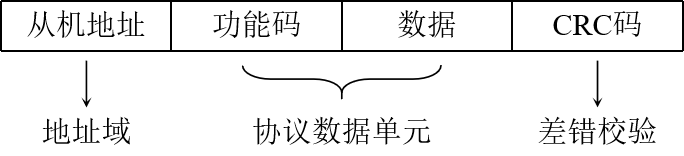 图1 Modbus-RTU协议帧结构地址域标识从机地址，长度1个字节；协议数据单元由功能码和数据组成，功能码指示主机请求的操作，长度1个字节，功能码后可跟有表示主机请求和响应参数的数据；差错校验采用16位CRC校验，长度2个字节，低字节在前，高字节在后。数据帧格式如表1所示。表1 数据帧格式功能码根据不同读写功能对功能码进行定义，如表2所示。表2 功能码定义表寄存器定义依据逆变器的实际寄存器信息，定义用于本地通信数据交互的寄存器信息，数据类型定义见表3，具体定义见表A.1。表3 数据类型表报文格式8.1 读寄存器使用0x03功能码读取逆变器的档案信息和运行信息。响应报文中每个寄存器宜含两字节，每个字节转成二进制数据。主节点请求帧格式、从节点正常响应帧格式、从节点异常响应帧格式、指令码异常分别见表4、5、6、7。表4 读寄存器主节点请求帧格式定义表5 读寄存器(0x03)从节点正常响应帧格式定义表6 读寄存器(0x03)从节点异常响应帧格式定义表7 指令异常码表8.2 写单个寄存器(0x06)使用0x06功能码同时发送对逆变器的多个控制指令。主节点请求帧格式、从节点异常响应帧格式、从节点异常响应帧格式分别见表8、9、10。表8 写单个寄存器(0x06)主节点请求帧格式定义表9 写单个寄存器(0x06)从节点正常响应帧格式定义表10 写单个寄存器(0x06)从节点异常响应帧格式定义8.3 写多个寄存器(0x10)使用0x10功能码同时发送对逆变器的多个控制指令。主节点请求帧格式、从节点异常响应帧格式、从节点异常响应帧格式分别见表11、12、13。表11 写多个寄存器(0x10)主节点请求帧格式定义表12 写多个寄存器(0x10)从节点正常响应帧格式定义表13 写多个寄存器(0x10)从节点异常响应帧格式定义（资料性）
主站监控系统与子站监控系统性能要求A.1 寄存器定义表A.1 寄存器定义表Specification for local communication protocol of photovoltaic power generation grid-connected inverterXXXX - XX - XX发布                    XXXX - XX - XX实施  中国电机工程学会    发布名称值说明Slave Address8-Bits对应的从机地址，与逆变器的从机地址匹配Function code8-Bits03H和10H功能码DataN×8-Bits包括起始寄存器地址，数据长度，数据字节个数，数据内容CRC Check16-BitsCRC查表校验方式，低字节在前，高字节在后序号功能码说明10x03读保持寄存器20x06写单个保持寄存器30x10写多个保持寄存器数据类型说明ASCII字符串，多字节数据流传输顺序为高位在前，低位在后，无效数据为0x0000。U16无符号16位整型数据，高字节在前、低字节在后，无效数据为0xFFFF。I16有符号16位整型数据，高字节在前、低字节在后，无效数据为0x8000。U32无符号32位整型数据，低字在前、高字在后，且高字节在前、低字节在后；无效数据：0xFFFFFFFF。I32有符号32位整型数据，低字在前、高字在后，且高字节在前、低字节在后；无效数据：0x80000000。协议数据单元长度说明功能码1 byte0x03寄存器起始地址2 byte寄存器个数2 byte1~125协议数据单元长度说明功能码1 byte0x03字节数1 byte寄存器值的数据字节长度寄存器值2~250byte具体数据协议数据单元长度说明功能码1 byte0x83异常码1 byte见表A.7指令异常码表异常码说明01表示功能码不是预期的0x03，0x06,0x1002表示读写的寄存器个数过大，超过限定区域；或起始地址不在限定区域内03表示写入寄存器的值不在有效范围内04表示其它异常协议数据单元长度说明功能码1 byte0x06寄存器个数2 byte0x0000~0x007b寄存器值2~246 byte具体数据协议数据单元长度说明功能码1 byte0x06寄存器起始地址2 byte具体地址寄存器值2 byte0x0000~0x007b协议数据单元长度说明功能码1 byte0x86 异常码1 byte见表A.7指令异常码表协议数据单元长度说明功能码1 byte0x10寄存器起始地址2 byte0xF100~0xF1FF寄存器个数2 byte0x0000~0x007b字节数1 byte寄存器值的数据字节长度寄存器值2~246 byte具体数据协议数据单元长度说明功能码1 byte0x10寄存器起始地址2 byte0xF100~0xF1FF寄存器个数2 byte0x0000~0x007b协议数据单元长度说明功能码1 byte0x90异常码1 byte见表A.7指令异常码表信号量寄存器地址寄存器个数数据类型单位读写备注厂家代码4630014ASCII-RO厂家名称46300515ASCII-RO设备型号46302015ASCII-RO硬件版本46303515ASCII-RO软件版本46305015ASCII-RO协议版本4630652ASCII-RO设备序列号46306715ASCII-RO输出类型4630821U16-RO相数，0: 单相，1: 三相额定有功功率4630832U320.001kWRO额定有功功率PN最大有功功率4630852U320.001kWRO最大有功功率Pmax最大无功功率4630872U320.001kVarRO最大无功功率Qmax最大视在功率4630892U320.001kVARO最大视在功率Smax保留46309135电压正序4631261U160.1VRO对单相设备无效电压负序4631271U160.1VRO对单相设备无效电压零序4631281U160.1VRO对单相设备无效电流正序4631291U160.01ARO对单相设备无效电流负序4631301U160.01ARO对单相设备无效电流零序4631311U160.01ARO对单相设备无效电网AB线电压4631321U160.1VRO对单相设备无效电网BC线电压4631331U160.1VRO对单相设备无效电网CA线电压4631341U160.1VRO对单相设备无效总有功功率4631352I320.001kWRO总有功功率总无功功率4631372I320.001kVarRO总无功功率总功率因数4631391I160.001RO总功率因数电网频率4631401U160.01HzRO逆变器状态4631411U16-RO0：待机1：并网运行2：故障停机3：指令停机4：降额运行逆变器故障信息4631422U32-ROBit0：无电网Bit1：电网过压Bit2：电网欠压Bit3：电网过频Bit4：电网欠频Bit5：漏电流Bit6：系统绝缘阻抗低Bit7：温度过高Bit8：直流分量过高Bit9：相线对地故障Bit10：直流电弧电网A相电压/单相电压4631441U160.1VRO电网A相电压/单相电压电网B相电压4631451U160.1VRO对单相设备无效电网C相电压4631461U160.1VRO对单相设备无效电网A相电流/单相电流4631471U160.01ARO电网A相电流/单相电流电网B相电流4631481U160.01ARO对单相设备无效电网C相电流4631491U160.01ARO对单相设备无效机内温度4631501I160.1℃RO直流输入总功率4631512U320.001kWRO总发电量4631532U320.1kwhRO首次并网发电开始计算上一日发电量4631552U320.1kwhRO上一日的0时到24时当日发电量4631572U320.1kwhRO推送的日累计发电量信息电网A相有功功率/单相有功功率4631592I320.001kWRO电网A相有功功率/单相有功功率电网B相有功功率4631612I320.001kWRO对单相设备无效电网C相有功功率4631632I320.001kWRO对单相设备无效电网A相无功功率/单相无功功率4631652I320.001kVarRO电网A相无功功率电网B相无功功率4631672I320.001kVarRO对单相设备无效电网C相无功功率4631692I320.001kVarRO对单相设备无效电网A相功率因数/单相功率因数4631711I160.001RO电网A相功率因数/单相功率因数电网B相功率因数4631721I160.001RO对单相设备无效电网C相功率因数4631731I160.001RO对单相设备无效保留46317436数据量保留字节逆变器开关机4632101U16-WO1: 开机，0: 关机保留46321110其他控制保留时间：年4632211U16-RW整包下发时间：月4632221U16-RW时间：日4632231U16-RW时间：时4632241U16-RW时间：分4632251U16-RW时间：秒4632261U16-RW远方/就地控制4632271U16-RW0:就地，1:远方默认就地状态，当有远方调度指令时自动切为远方有功调节模式4632281U16-RW0：不限制（逆变器满发状态，默认为0）1：有功功率设定值2：有功功率百分比有功功率设定值4632291U160.1kWRW数据范围[0, Pmax]有功功率百分比设定值4632301U160.10%RW最大有功功率百分比，数据范围[0, 1000]，1000表示最大有功功率无功调节模式4632311U16-RW0：不输出无功1：功率设定值模式2：百分比调节模式3：功率因数模式无功功率设定值4632321I160.1kVarRW数据范围[-Qmax, Qmax]无功功率百分比4632331I160.10%RW无功功率百分比，数据范围[-1000,0]，[0, 1000]功率因数设定值4632341I160.001RW数据范围(-1000,-800]，[800, 1000]频率保护级数4632351U16-RW最大6级，范围[1, 6]一级过频保护设定值4632361U160.01HzRW级数的数字越小，越靠近额定值。一级过频保护时间4632371U160.1sRW二级过频保护设定值4632381U160.01HzRW二级过频保护时间4632391U160.1sRW三级过频保护设定值4632401U160.01HzRW三级过频保护时间4632411U160.1sRW四级过频保护设定值4632421U160.01HzRW四级过频保护时间4632431U160.1sRW五级过频保护设定值4632441U160.01HzRW五级过频保护时间4632451U160.1sRW六级过频保护设定值4632461U160.01HzRW六级过频保护时间4632471U160.1sRW一级欠频保护设定值4632481U160.01HzRW一级欠频保护时间4632491U160.1sRW二级欠频保护设定值4632501U160.01HzRW二级欠频保护时间4632511U160.1sRW三级欠频保护设定值4632521U160.01HzRW三级欠频保护时间4632531U160.1sRW四级欠频保护设定值4632541U160.01HzRW四级欠频保护时间4632551U160.1sRW五级欠频保护设定值4632561U160.01HzRW五级欠频保护时间4632571U160.1sRW六级欠频保护设定值4632581U160.01HzRW六级欠频保护时间4632591U160.1sRW保留46326010频率保护设定值保留字节逆变器类型4632701U16-RW1：A类0：B类电压保护级数4632711U16-RW最大6级，范围[1, 6]一级过压保护设定值4632721U160.10%RW一级过压保护时间4632731U160.01sRW二级过压保护设定值4632741U160.10%RW二级过压保护时间4632751U160.01sRW三级过压保护设定值4632761U160.10%RW三级过压保护时间4632771U160.01sRW四级过压保护设定值4632781U160.10%RW四级过压保护时间4632791U160.01sRW五级过压保护设定值4632801U160.10%RW五级过压保护时间4632811U160.01sRW六级过压保护设定值4632821U160.10%RW六级过压保护时间4632831U160.01sRW一级欠压保护设定值4632841U160.10%RW一级欠压保护时间4632851U160.01sRW二级欠压保护设定值4632861U160.10%RW二级欠压保护时间4632871U160.01sRW三级欠压保护设定值4632881U160.10%RW三级欠压保护时间4632891U160.01sRW四级欠压保护设定值4632901U160.10%RW四级欠压保护时间4632911U160.01sRW五级欠压保护设定值4632921U160.10%RW五级欠压保护时间4632931U160.01sRW六级欠压保护设定值4632941U160.10%RW六级欠压保护时间4632951U160.01sRW保留463296-